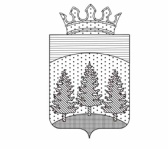 МУНИЦИПАЛЬНОЕ ОБЩЕОБРАЗОВАТЕЛЬНОЕ УЧРЕЖДЕНИЕ«ДУБРОВСКАЯ СРЕДНЯЯ ОБЩЕОБРАЗОВАТЕЛЬНАЯ ШКОЛА»ПРИКАЗ от 01.02.2016 г.									№    26                                                                                                                     О начале приема в первый класс на 2016-2017 учебный год.В соответствии со ст. 28 «Компетенция, права, обязанности и ответственность образовательной организации» Федерального закона № 273-ФЗ от 29.12.12. «Об образовании в Российской Федерации», руководствуясь Приказом Министерства образования и науки РФ от 22 января 2014 г. № 32 «Об утверждении Порядка приема граждан на обучение по образовательным программам начального общего, основного общего и среднего общего образования», постановлением администрации Еловского района №39-п от 28.01.2015 года «Об утверждении порядка учета детей, подлежащих обязательному обучению в образовательных учреждениях Еловского муниципального района, реализующих образовательные программы начального общего, основного общего, среднего общего образования», Правилами приема детей в МОУ «Дубровская СОШ»,  Уставом МОУ «Дубровская средняя общеобразовательная школа», в целях обеспечения прав граждан на доступное качественное бесплатное образование по основным общеобразовательным программам начального общего, основного общего и среднего общего образования, ПРИКАЗЫВАЮ:1.Начать прием детей в первый класс на 2016-2017 учебный год с 3  февраля 2016 года. 2.Осуществлять набор детей в 1 класс в соответствии с п. 2.3.1.СанПиН 2.4.2.2821-10, контрольными нормативами и предельной численностью контингента обучающихся, заявленных в лицензии.3.С 1 февраля по 30 июня 2016 г. вести прием детей, проживающих на закрепленной за школой территории, с 01 июля 2016 г. – всех остальных детей на свободные места. 4.   Разместить информацию о начале приема детей в первый класс на официальном сайте ОУ (отв. Сосновский А.Н.) до 8  февраля 2016 года. 5.Утвердить следующий график приема документов: понедельник-пятница с 9.00 до 13.00.6.Ответственным за прием документов в первый класс назначить Сосновскую Е.Ф., делопроизводителя. 7. Делопроизводителю Сосновской Е.Ф.: 	1. Вывесить объявление о документах, необходимых для зачисления в 1  класс не позднее 2.02.2016 г.	2. Соблюдать при приеме документов необходимые требования к хранению и обработке персональных данных детей и их родителей (законных представителей).	3. При приеме документов знакомить родителей (законных представителей) с Уставом, образовательной программой, перечнем пособий будущего первоклассника, правилами внутреннего распорядка для учащихся и другими документами, регламентирующими осуществление образовательного процесса в школе.	4.    В случае записи в 1 класс детей, не достигших на 01.09.2016г. возраста 6 лет 6  месяцев,  информировать  родителей  о  необходимости  предоставления  в отдел образования  администрации Еловского района документов на разрешение приема в  первый класс.8. Контроль за выполнением настоящего приказа оставляю за собой.Директор школы			Л.Л. ПачинаС приказом ознакомлены: ________________ А.Н. Сосновский			       ________________ Е.Ф. Сосновская